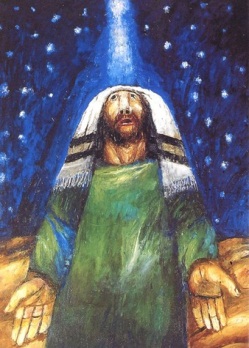 Esposizione eucaristica
CantoInni e canti sciogliamo o fedeli al divino eucaristico re,
egli ascoso nei mistici veli cibo all'alma fedele si die.Dei tuoi figli lo stuolo qui prono o Signor dei potenti t'adora,
per i miseri implora perdono, per i deboli implora pietà.Sotto i veli che il grano compose su quel trono raggiante di luce,
il Signor dei signori si ascose per avere l'impero dei cuor.O Signor che dall'ostia radiosa sol di pace ne parli e d'amor,
in te l'alma smarrita riposa, in te spera chi lotta e chi muor.Preghiera del Papa per le vocazioniO Padre, fa' sorgere fra i cristiani numerose e sante vocazioni al sacerdozio, che mantengano viva la fede e custodiscano la grata memoria del tuo Figlio Gesù mediante la predicazione della sua Parola e l'amministrazione dei Sacramenti con i quali tu rinnovi continuamente i tuoi fedeli. Donaci santi ministri del tuo altare, che siano attenti e fervorosi custodi dell'Eucaristia, sacramento del dono supremo di Cristo per la redenzione del mondo. Chiama ministri della tua misericordia, che, mediante il sacramento della Riconciliazione, diffondano la gioia del tuo perdono. Fa', o Padre, che la Chiesa accolga con gioia le numerose ispirazioni dello Spirito del Figlio tuo e, docile ai suoi insegnamenti, si curi delle vocazioni al ministero sacerdotale e alla vita consacrata. Sostieni i Vescovi, i sacerdoti, i diaconi, i consacrati e tutti i battezzati in Cristo, affinché adempiano fedelmente la loro missione al servizio del Vangelo. Te lo chiediamo per Cristo nostro Signore. Amen. Maria, Regina degli Apostoli, prega per noi!Preghiera personale - Rosario meditatoIo credo in Dio, Padre onnipotente, creatore del cielo e della terra e in Gesù Cristo, Suo unico Figlio, nostro Signore, il quale fu concepito di Spirito Santo, nacque da Maria Vergine, patì sotto Ponzio Pilato, fu crocifisso, morì e fu sepolto; discese agli inferi; il terzo giorno risuscitò da morte; salì al cielo, siede alla destra di Dio, Padre onnipotente: di là verrà a giudicare i vivi e i morti. Credo nello Spirito Santo, la santa Chiesa cattolica, la comunione dei santi, la remissione dei peccati, la risurrezione della carne, la vita eterna. Amen. Celebrazione eucaristicaCanto d’ingressoAmatevi l’un l’altro come Lui ha amato noi e siate per sempre suoi amici; 
e quello che farete al più piccolo fra voi, credete, l’avrete fatto a Lui.Ti ringrazio mio Signore, non ho più paura, perché con la mia mano nella mano degli amici miei cammino fra la gente della mia città e non mi sento più solo; non sento la stanchezza e guardo dritto avanti a me,perché sulla mia strada ci sei Tu.Se amate veramente perdonatevi tra voi: nel cuore di ognuno ci sia pace;e il Padre che dai cieli vede tutti i figli suoi con gioia a voi perdonerà.Sarete suoi amici se vi amate tra di voi e questo è tutto il suo Vangelo;l’amore non ha prezzo, non misura ciò che dà, l’amore confini non ne ha.Canto d’offertorioLe mani alzate verso Te, Signor, per offrirti il mondo.Le mani alzate verso Te, Signor, gioia è in me nel profondo.Prendici Tu, Signore, nel tuo amore: nulla noi siamo senza Te.Anima e corpo son la nostra offerta, per noi tu solo sarai Re.Accogli Tu, Signore, il nostro amore: povero è qui davanti a Te.La tua bontà ravvivi la speranza che ogni credente porta in sé.Canto di comunioneDov'è Carità e Amore, qui c'è Dio.Ci ha riuniti tutti insieme Cristo, Amore: godiamo esultanti nel Signore!
Temiamo ed amiamo il Dio vivente e amiamoci tra noi con cuore sincero.Noi formiamo qui riuniti un solo corpo, evitiamo di dividerci tra noi.
Via le lotte maligne, via le liti! E regni in mezzo a noi Cristo Dio.Chi non ama resta sempre nella notte e dall'ombra della morte non risorge:
ma se noi camminiamo nell'Amore, noi saremo veri figli della Luce.Nell'amore di Colui che ci ha salvato, rinnovati dallo Spirito del Padre,
tutti insieme sentiamoci Fratelli e la Gioia diffondiamo sulla terra.Fa' che un giorno contempliamo il Tuo volto nella gloria dei beati, Cristo Dio.
E sarà gioia immensa, gioia vera: durerà per tutti i secoli, senza fine.Al ringraziamentoCristo Gesù, che sulle rive del mare di Galilea hai chiamato gli apostoli e li hai costituiti fondamento della Chiesa e portatori del tuo Vangelo, sostieni nell’oggi della storia il tuo Popolo in cammino. Infondi coraggio a coloro che chiami a seguirti nella via del sacerdozio e della vita consacrata, perché possano fecondare il campo di Dio con la sapienza della tua Parola. Rendili docili strumenti del tuo Amore nel quotidiano servizio ai fratelli. Amen.Canto finaleGloria a te, Cristo Gesù, oggi e sempre Tu regnerai!
gloria a te! Presto verrai: sei speranza solo Tu!Sia lode a Te, Figlio diletto, dolce presenza nella tua Chiesa,tu ami l’uomo come un fratello, solo in Te pace e unità, amen, alleluia!Sia lode a Te, sole di Pasqua, con i tuoi raggi vesti la storia,alla tua luce nasce il millennio, solo in Te pace e unità, amen, alleluia!Sia lode a Te! La benedetta Vergine Madre prega con noi;tu l’esaudisci, tu la coroni, solo in Te pace e unità, amen, alleluia!Sia lode a Te, tutta la Chiesa celebra il Padre con la tua voce,e nello Spirito canta di gioia, solo in Te pace e unità, amen, alleluia!